Dokumentation im Corona-Jahr 2019/20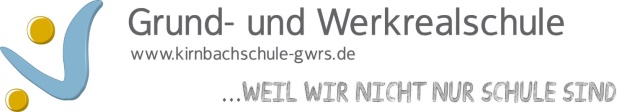 Bitte in Stichworten eintragenName der Lehrkraft: Süß (mit Walzenbach ab Mai)Datum der Dokumentation: Klasse in 2019/20FachDas haben wir bereits erledigtDas musste noch offen bleiben5binkl. Home-officeEnglischBegrüßen und vorstellen FarbenSportarten und HobbiesSchulfächer, Wochentage, StundenplanVerb „to be“ mit VerneinungenPersonalpronomenHörverstehenLeseverstehenNetworks erstellenPossessivpronomen his/herFamilieZimmer- und WohnungsräumeAdressen und Telefonnummern (Nummern bis 20)classroomphrasesFragen stellen und beantworten (Is/Are)AlphabetAktivitäten in der Stadt und am Geburtstag Geld, sagen können, was wie viel kostetsimple presentprepositionsProblem: S. können sich Pronomen mit Form von be nicht merkenWiederholung his/herAlpahabet buchstabieren und hohe Zahlen lesen und sprechen in Regelmäßigen AbständenWörterbucharbeit5 a/b parallelMaibis JuliLiving on a farm, farm animalsUhrzeit kennenlernen, lesen und sagen GefühleEinladung lesen, Informationen herausnehmen und schreibenpetsVerneinung im simple present Fragen stellen mit Do/DoesNotizen zu Telefonaten, Dialogen etc machenWortschatz zur letzten Unit